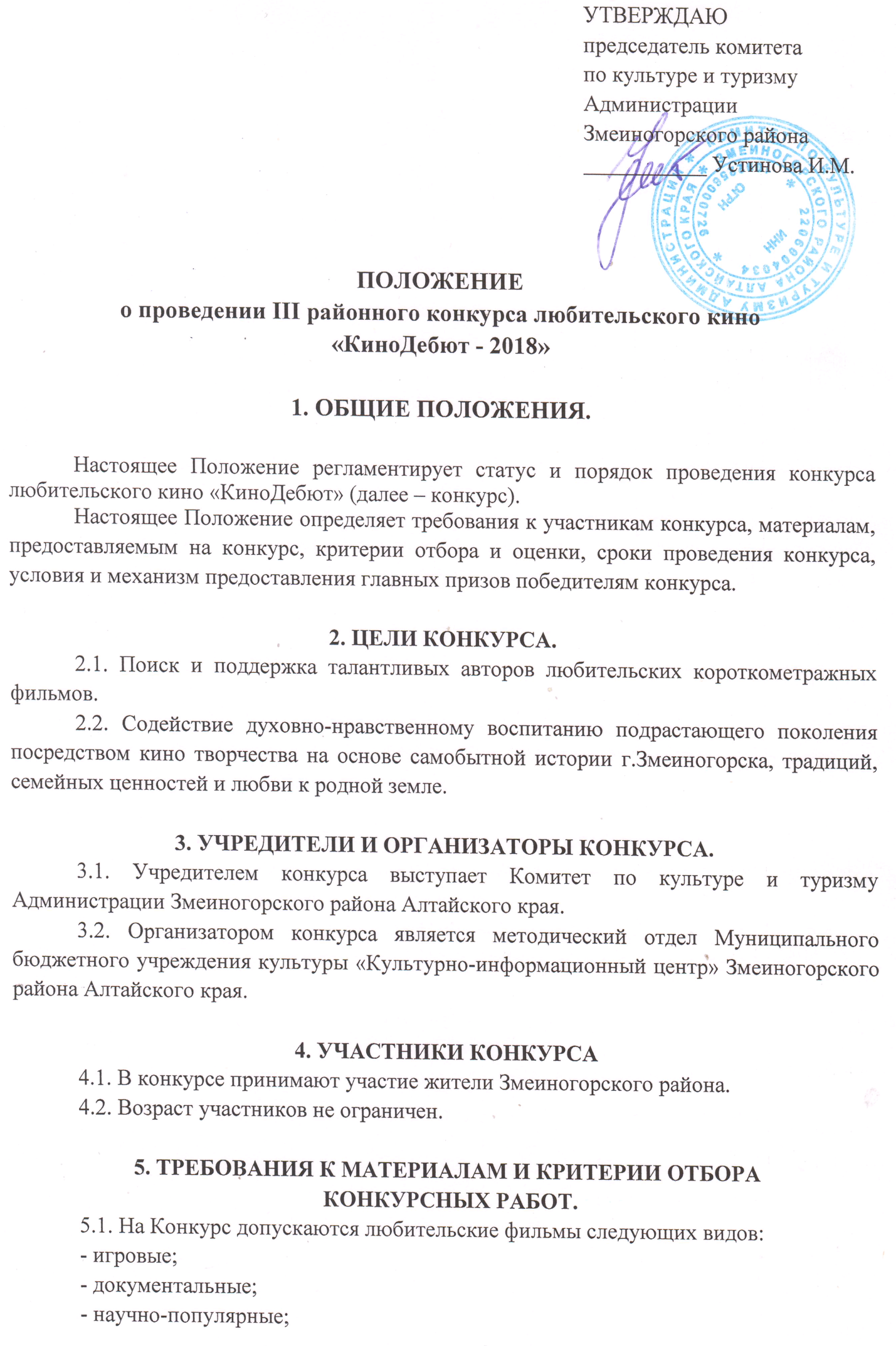 - мультипликационные.5.2. Работы должны быть основаны на оригинальном видеоматериале. 5.3. Материалы по тематике Конкурса должны быть оформлены в одном из следующих форматов: DVD, AVI, MP4, MPEG2, MPEG4.  5.4. Рекомендуемая продолжительность фильма – 10 – 20 минут.5.5. На конкурс не принимаются работы с применением нецензурной лексики, пропагандирующие насилие, наркотические вещества, алкоголь, табак.5.6. Основными критериями оценки конкурсных работ являются:- соответствие теме конкурса;- оригинальность идеи и авторской позиции;- оригинальность сюжетной линии;- соответствие формы содержанию;- глубина раскрытия замысла;- художественный уровень фильмов;- соответствие выразительных средств художественному замыслу;- качество видеоматериала: работа режиссёра, работа оператора, звуковое оформление, качество монтажа, дизайн титров;- глубина воспитательного и эмоционального воздействия.5.7. Работы, представленные на конкурс, не рецензируются и не возвращаются.6. НОМИНАЦИИ КОНКУРСА.6.1. Победители выявляются по следующим номинациям:- «Игровой полнометражный фильм»;- «Игровой короткометражный фильм»;- «Неигровой фильм» (телевизионный сюжет, видео-портрет, туристическая привлекательность, экология регионов России, яркие «имиджевые» события в кадре);- «Музыкальный клип»;- «Анимация». 7. ОРГКОМИТЕТ И ЖЮРИ КОНКУРСА.Руководство организацией и проведением конкурса осуществляет оргкомитет, формируемый учредителем.организует и контролирует отбор участников конкурса;утверждает место, сценарий и программу проведения конкурса; оставляет за собой право менять или корректировать условия проведения конкурса с обязательной их публикацией на информационных ресурсах организатора.В целях объективной оценки участников конкурса оргкомитетом утверждается состав жюри конкурса. В состав жюри входят представители СМИ Змеиногорского района, специалисты учреждений культуры, общественности. Каждый член жюри работает в качестве самостоятельного эксперта.Жюри коллегиально по итогам конкурса определяет победителей.8. ПРОВЕДЕНИЕ КОНКУРСА И НАГРАЖДЕНИЕ.1 этап, отборочный: с 20 по 30 августа 2018 года – прием заявок (ПРИЛОЖЕНИЕ) и конкурсных работ.2 этап, заключительный: сентябрь 2018 года (Дата торжественного объявления победителей конкурса будет объявлена дополнительно)Конкурсные работы участников принимаются по адресу: г. Змеиногорск, ул. Ленина, д.3 (2этаж, методический кабинет). с 8.00 до 17.00Победители конкурса награждаются дипломами и ценными призами.9. ФИНАНСОВОЕ ОБЕСПЕЧЕНИЕ КОНКУРСА.Финансирование конкурса осуществляется за счет средств организатора конкурса, а также спонсорских средств.Координатор конкурса: Алексеева Лидия Петровна Справки по телефону: 2 -13-32; 89609589923ПРИЛОЖЕНИЕФорма заявкиЗАЯВКА1.Номинация__________________________________________________2.Название фильма_____________________________________________3.Продолжительность фильма____________________________________4.Автор фильма(ф.и.о)___________________________________________5.Возрасная категория (год рождения)_______________________________6.Контакты автора______________________________________________7.С условиями конкурса ознакомлен (подпись)_______________________                                                                                           «___»____________2018г.Расшифровка подписи/____________/                     подпись______________